    武汉大学口腔医院临研专项申报建议表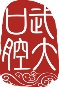 基本信息基本信息基本信息基本信息基本信息基本信息基本信息基本信息基本信息基本信息项目名称项目名称申报科室申报科室研究类型研究类型临床试验： □ 随机对照试验（RCT） □ 对照临床试验(CCT)回顾/观察性研究： □ 前瞻性队列  □ 回顾性队列   □ 横断面 □ 病例对照   □ 其他：                    临床试验： □ 随机对照试验（RCT） □ 对照临床试验(CCT)回顾/观察性研究： □ 前瞻性队列  □ 回顾性队列   □ 横断面 □ 病例对照   □ 其他：                    临床试验： □ 随机对照试验（RCT） □ 对照临床试验(CCT)回顾/观察性研究： □ 前瞻性队列  □ 回顾性队列   □ 横断面 □ 病例对照   □ 其他：                    临床试验： □ 随机对照试验（RCT） □ 对照临床试验(CCT)回顾/观察性研究： □ 前瞻性队列  □ 回顾性队列   □ 横断面 □ 病例对照   □ 其他：                    临床试验： □ 随机对照试验（RCT） □ 对照临床试验(CCT)回顾/观察性研究： □ 前瞻性队列  □ 回顾性队列   □ 横断面 □ 病例对照   □ 其他：                    临床试验： □ 随机对照试验（RCT） □ 对照临床试验(CCT)回顾/观察性研究： □ 前瞻性队列  □ 回顾性队列   □ 横断面 □ 病例对照   □ 其他：                    临床试验： □ 随机对照试验（RCT） □ 对照临床试验(CCT)回顾/观察性研究： □ 前瞻性队列  □ 回顾性队列   □ 横断面 □ 病例对照   □ 其他：                    临床试验： □ 随机对照试验（RCT） □ 对照临床试验(CCT)回顾/观察性研究： □ 前瞻性队列  □ 回顾性队列   □ 横断面 □ 病例对照   □ 其他：                    项目简介项目简介项目简介项目简介项目简介项目简介项目简介项目简介项目简介项目简介限1200字（不可附页），简要介绍本项目的研究目的、研究内容、预期成果与临床意义。限1200字（不可附页），简要介绍本项目的研究目的、研究内容、预期成果与临床意义。限1200字（不可附页），简要介绍本项目的研究目的、研究内容、预期成果与临床意义。限1200字（不可附页），简要介绍本项目的研究目的、研究内容、预期成果与临床意义。限1200字（不可附页），简要介绍本项目的研究目的、研究内容、预期成果与临床意义。限1200字（不可附页），简要介绍本项目的研究目的、研究内容、预期成果与临床意义。限1200字（不可附页），简要介绍本项目的研究目的、研究内容、预期成果与临床意义。限1200字（不可附页），简要介绍本项目的研究目的、研究内容、预期成果与临床意义。限1200字（不可附页），简要介绍本项目的研究目的、研究内容、预期成果与临床意义。限1200字（不可附页），简要介绍本项目的研究目的、研究内容、预期成果与临床意义。项目负责人项目负责人项目负责人项目负责人项目负责人项目负责人项目负责人项目负责人项目负责人项目负责人姓 名学 历出生年月出生年月职 称职 务GCP证书GCP证书□ 有  □ 无□ 有  □ 无科 室电子邮箱电 话签 字其他团队成员其他团队成员其他团队成员其他团队成员其他团队成员其他团队成员其他团队成员其他团队成员其他团队成员其他团队成员姓 名角 色角 色科  室科  室科  室科  室职 称职 称GCP证书□□□□□□□□前期基础前期基础前期基础前期基础前期基础前期基础前期基础前期基础前期基础前期基础限800字（不可附页），简要介绍与本项目直接相关的前期科研、临床工作基础。限800字（不可附页），简要介绍与本项目直接相关的前期科研、临床工作基础。限800字（不可附页），简要介绍与本项目直接相关的前期科研、临床工作基础。限800字（不可附页），简要介绍与本项目直接相关的前期科研、临床工作基础。限800字（不可附页），简要介绍与本项目直接相关的前期科研、临床工作基础。限800字（不可附页），简要介绍与本项目直接相关的前期科研、临床工作基础。限800字（不可附页），简要介绍与本项目直接相关的前期科研、临床工作基础。限800字（不可附页），简要介绍与本项目直接相关的前期科研、临床工作基础。限800字（不可附页），简要介绍与本项目直接相关的前期科研、临床工作基础。限800字（不可附页），简要介绍与本项目直接相关的前期科研、临床工作基础。